2024 Liechtenstein HolidaysLiechtenstein 2024 CalendarLiechtenstein 2024 CalendarLiechtenstein 2024 CalendarLiechtenstein 2024 CalendarLiechtenstein 2024 CalendarLiechtenstein 2024 CalendarLiechtenstein 2024 CalendarLiechtenstein 2024 CalendarLiechtenstein 2024 CalendarLiechtenstein 2024 CalendarLiechtenstein 2024 CalendarLiechtenstein 2024 CalendarLiechtenstein 2024 CalendarLiechtenstein 2024 CalendarLiechtenstein 2024 CalendarLiechtenstein 2024 CalendarLiechtenstein 2024 CalendarLiechtenstein 2024 CalendarLiechtenstein 2024 CalendarLiechtenstein 2024 CalendarLiechtenstein 2024 CalendarLiechtenstein 2024 CalendarLiechtenstein 2024 CalendarJanuaryJanuaryJanuaryJanuaryJanuaryJanuaryJanuaryFebruaryFebruaryFebruaryFebruaryFebruaryFebruaryFebruaryMarchMarchMarchMarchMarchMarchMarchMoTuWeThFrSaSuMoTuWeThFrSaSuMoTuWeThFrSaSu12345671234123891011121314567891011456789101516171819202112131415161718111213141516172223242526272819202122232425181920212223242930312627282925262728293031AprilAprilAprilAprilAprilAprilAprilMayMayMayMayMayMayMayJuneJuneJuneJuneJuneJuneJuneMoTuWeThFrSaSuMoTuWeThFrSaSuMoTuWeThFrSaSu12345671234512891011121314678910111234567891516171819202113141516171819101112131415162223242526272820212223242526171819202122232930272829303124252627282930JulyJulyJulyJulyJulyJulyJulyAugustAugustAugustAugustAugustAugustAugustSeptemberSeptemberSeptemberSeptemberSeptemberSeptemberSeptemberMoTuWeThFrSaSuMoTuWeThFrSaSuMoTuWeThFrSaSu1234567123418910111213145678910112345678151617181920211213141516171891011121314152223242526272819202122232425161718192021222930312627282930312324252627282930OctoberOctoberOctoberOctoberOctoberOctoberOctoberNovemberNovemberNovemberNovemberNovemberNovemberNovemberDecemberDecemberDecemberDecemberDecemberDecemberDecemberMoTuWeThFrSaSuMoTuWeThFrSaSuMoTuWeThFrSaSu1234561231789101112134567891023456781415161718192011121314151617910111213141521222324252627181920212223241617181920212228293031252627282930232425262728293031Jan 1	New Year’s DayJan 2	Berchtold DayJan 6	EpiphanyFeb 2	CandlemasFeb 13	Shrove TuesdayMar 19	Saint JosephMar 29	Good FridayMar 31	Easter SundayApr 1	Easter Monday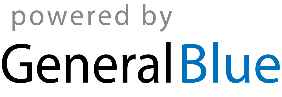 May 1	Labour DayMay 9	Ascension DayMay 10	FeiertagsbrückeMay 12	Mother’s DayMay 19	PentecostMay 20	Whit MondayMay 30	Corpus ChristiMay 31	FeiertagsbrückeAug 15	StaatsfeiertagSep 8	Mariä GeburtNov 1	All Saints’ DayDec 8	Immaculate ConceptionDec 24	Christmas EveDec 25	Christmas DayDec 26	Boxing DayDec 31	New Year’s Eve